I am sending you this email as a contact involved with NATMAC, as you may wish to comment on the GNSS approach procedures that were introduced at Liverpool John Lennon Airport last year.In July 2016, Liverpool John Lennon Airport introduced new procedures using satellite-based technology to replicate the Instrument Landing System (ILS) approaches. They were installed as an alternative to be used if the ILS was not available, due to a fault or routine maintenance.After 12 months operation, the Airport as the sponsor of the airspace change has a duty to undertake a Post Implementation Review (PIR). As part of the PIR, I am writing to you as a potential stakeholder to give you an opportunity to make comments or observations. These will be included in our submission to the CAA as the final stage of the Airspace Change Process. Therefore, please could I ask that you answer the questions below:1. Have you or your organisation used the new RNAV (GNSS) approach procedures since their implementation in July 2016? If yes, please provide the approximate number of times and any comments or observations.2. Have you or your organisation observed any positive or negative impacts on air safety as the result of the implementation of the new RNAV (GNSS) approach procedures? If yes, please explain what they are.3. Have you or your organisation experienced any delays, including departure delays or delays in accessing controlled airspace that may be related to the introduction of the new procedures? If yes, please give details.4. Do you feel that there have been any changes to airport capacity (positive or negative) following the implementation of the new RNAV (GNSS) approach procedures? If yes, please give details.5. Do you feel that there have been any changes to the efficiency of the airport operations or your own operations following the implementation of the new RNAV (GNSS) approach procedures? If yes, please give details.6. If they are any, other comments about the introduction of the GNSS approach procedures, please do not hesitate to make them known – we want to hear them!Please could we have your response by 3rd January 2018, if you need more time or information to make your comments, please give me a call or email to discuss.Thank you for your anticipated response which can be via email, telephone or letter.Andrew Andrew DuttonHead of EnvironmentLiverpool John Lennon AirportLiverpool L24 1YD0151 907 1637environment@liverpoolairport.com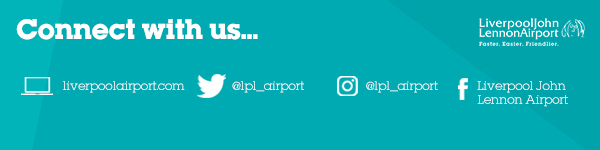 